Об утверждении Плана  реализации мероприятий по противодействию коррупции на территории Янгуловского сельского поселения Балтасинского муниципального района Республики Татарстан на 2020 год.В соответствии с Федеральным законом от 25.12.2008 №273-ФЗ «О противодействии коррупции» и в целях обеспечения комплексного подхода к реализации мер по противодействию коррупции в Янгуловском сельском поселении Балтасинского муниципального района Республики Татарстан, глава Янгуловского поселения Балтасинского муниципального района Республики Татарстан ПОСТАНОВЛЯЕТ:1. Утвердить План реализации мероприятий по противодействию коррупции в  Янгуловском сельском поселении Балтасинского муниципального района РТ  на 2020 год (приложение №1).2. Для организации контроля за выполнением мероприятий, предусмотренных  Планом реализации мероприятий, создать рабочую группу в следующем составе:1. Габдрахманов Р.Ф. – глава Янгуловского сельского поселения2. Ашрафзянов М.М. - депутат Совета Янгуловского сельского поселения (по согласованию)3. Габделхакова Л.Р. - депутат Совета Янгуловского сельского поселения (по согласованию)3.Опубликовать настоящее постановление путем размещения на информационном стенде  Янгуловского сельского поселения4. Контроль за исполнением настоящего постановления оставляю за собой.  5.Настоящее постановление вступает в силу после его официального опубликования.Глава Янгуловского сельского поселения                                      Р.Ф.Габдрахманов                                        Приложение №1План реализации мероприятий по противодействию коррупции на территории Янгуловского сельского поселенияГлава Янгуловского сельского поселенияБалтасинского  муниципального района Республики Татарстан                                                              Р.Ф.Габдрахманов                                 ИСПОЛНИТЕЛЬНЫЙ КОМИТЕТ ЯНГУЛОВСКОГОСЕЛЬСКОГО ПОСЕЛЕНИЯ МУНИЦИПАЛЬНОГО РАЙОНА РЕСПУБЛИКИ ТАТАРСТАН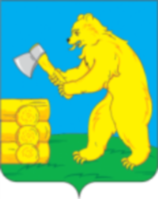 ТАТАРСТАН РЕСПУБЛИКАСЫБАЛТАЧ МУНИЦИПАЛЬРАЙОНЫЯҢГУЛ АВЫЛ ҖИРЛЕГЕБАШКАРМА КОМИТЕТЫТАТАРСТАН РЕСПУБЛИКАСЫБАЛТАЧ МУНИЦИПАЛЬРАЙОНЫЯҢГУЛ АВЫЛ ҖИРЛЕГЕБАШКАРМА КОМИТЕТЫПОСТАНОВЛЕНИЕ«20» февраль 2020 г.ПОСТАНОВЛЕНИЕ«20» февраль 2020 г.ПОСТАНОВЛЕНИЕ«20» февраль 2020 г.                      КАРАР                    № 5                      КАРАР                    № 5 №п/пМероприятияОтветственныеСрок исполнения1. Обеспечение правовых и организационных мер, направленных на противодействие коррупции1. Обеспечение правовых и организационных мер, направленных на противодействие коррупции1. Обеспечение правовых и организационных мер, направленных на противодействие коррупции1. Обеспечение правовых и организационных мер, направленных на противодействие коррупции1.1.Разработка  проектов муниципальных нормативно -  правовых актов по противодействию коррупции Глава сельского поселениятечение года1.2.Приведение в соответствии с законодательством     административные регламенты предоставления муниципальных услуг.Глава сельского поселениятечение года1.3Организация и проведение опроса (анкетирования) среди получателей муниципальных услуг с целью выявления коррупционных факторов и их последующее устранение Глава сельского поселениятечение года1.4.Работа по учету рекомендаций об устранении коррупционных факторов, выявленных в нормативных правовых актахГлава сельского поселениятечение года1.5.Организация исполнения законодательных актов в области противодействия коррупции, создание условий, затрудняющих возможность коррупционного поведения и обеспечивающих снижение уровня коррупции;Глава сельского поселениятечение года2. Совершенствование механизма контроля  соблюдения ограничений и запретов, связанных  с прохождением муниципальной службы2. Совершенствование механизма контроля  соблюдения ограничений и запретов, связанных  с прохождением муниципальной службы2. Совершенствование механизма контроля  соблюдения ограничений и запретов, связанных  с прохождением муниципальной службы2. Совершенствование механизма контроля  соблюдения ограничений и запретов, связанных  с прохождением муниципальной службы2.1.Обеспечение своевременного представления муниципальными служащими должности, которых определены перечнем, лицами, замещающими муниципальную должность    сведений о доходах, расходах,  об имуществе и обязательствах имущественного характераГлава сельского поселенияВ срок до 30 апреля2.2Анализ жалоб и обращений граждан  о фактах коррупции  в органах местного самоуправления и организация проверок указанных фактовГлава сельского поселениятечение года2.3.Контроль за использованием недвижимого имущества на территории сельского поселения Глава сельского поселениятечение года2.4.Организация и проведение заседаний с участием представителей органов местного самоуправления, правоохранительных органов и предпринимателей (по согласованию) с целью предупреждения и исключения фактов коррупции, выработки согласованных мер по снижению административных барьеровГлава сельского поселенияОдин раз в год2.5.Контроль за  соблюдением  лицами, замещающими муниципальные должности  Янгуловского  сельского поселения  и муниципальными служащими Янгуловского сельского поселения ( далее- муниципальные служащие)  запретов, ограничений и  требований , установленных в целях противодействия коррупции, в том числе мер по предотвращению  и (или)   урегулированию конфликта интересов, а также за привлечением указанных лиц к ответственности в случае их не соблюденияГлава сельского поселениятечение года2.6.Осуществление организационных, разъяснительных и иных мер по соблюдению лицами, замещающими муниципальные должности, и муниципальными служащими запретов, ограничений и по исполнению требований, установленных в целях противодействия коррупции, в том числе  мер по предотвращению и (или) урегулированию конфликта интересов, ограничений, касающихся получения подарковГлава сельского поселениятечение года2.7.Обеспечение соблюдения муниципальными служащими   Янгуловского сельского поселения Кодекса этики и служебного поведения Глава сельского поселениятечение года3. Обеспечение открытости, добросовестной конкуренции и объективности при осуществлении закупок товаров, работ, услуг для обеспечения муниципальных нужд3. Обеспечение открытости, добросовестной конкуренции и объективности при осуществлении закупок товаров, работ, услуг для обеспечения муниципальных нужд3. Обеспечение открытости, добросовестной конкуренции и объективности при осуществлении закупок товаров, работ, услуг для обеспечения муниципальных нужд3. Обеспечение открытости, добросовестной конкуренции и объективности при осуществлении закупок товаров, работ, услуг для обеспечения муниципальных нуждГлава сельского поселениятечение года3.1.Контроль за соблюдением требований Федерального закона от 05.04.2013 № 44-ФЗ «О контрактной системе в сфере закупок товаров, работ, услуг для обеспечения государственных и муниципальных нужд» при размещении заказов на поставки товаров, выполнение работ, оказание услуг для муниципальных нуждГлава сельского поселениятечение года3.2.Обеспечение финансового контроля и контроля за выполнением муниципальных контрактов на поставку товаров, выполнение работ, оказание услуг для муниципальных нуждГлава сельского поселениятечение года3.3.Размещение информации о проведении закупок товаров, работ, услуг для обеспечения муниципальных нужд на официальном сайте Единой информационной системы в сфере закупокГлава сельского поселениятечение года3.4.Разработка проектов правовых актов в сфере реализации мер, направленных на противодействие коррупции в сферах размещения заказов, осуществления закупок и иных конкурентных процедурГлава сельского поселениятечение года3.5.Организация учета и ведение реестра имущества, находящегося в муниципальной собственности. Контроль за сохранностью и использованием по назначению муниципального имущества. Глава сельского поселениятечение года3.6.Проведение проверок целевого и эффективного использования средств бюджета Янгуловского сельского поселения, а также бюджетных средств, поступивших из республиканского и федерального бюджетовГлава сельского поселениятечение года4. Обеспечение открытости, доступности для населения деятельности муниципальных органов4. Обеспечение открытости, доступности для населения деятельности муниципальных органов4. Обеспечение открытости, доступности для населения деятельности муниципальных органов4. Обеспечение открытости, доступности для населения деятельности муниципальных органов4.1.Обеспечение своевременности и полноты размещения информации о деятельности  сельского поселения на официальном сайте   Янгуловского сельского поселенияЗаместитель руководителя исполнительного комитета поселенияпостоянно4.2.Обеспечение работы с гражданами и организациями и получение информации о фактах совершения коррупционных правонарушений муниципальными служащими Янгуловского сельского поселенияГлава сельского поселенияпостоянно4.3.Прием граждан по вопросам противодействия коррупции в  Янгуловском сельском поселенииГлава сельского поселенияпостоянно4.4.Анализ публикаций в средствах массовой информации на предмет наличия сведений о фактах коррупции; обращений граждан, поступающих на официальный сайт администрации сельского поселения,  по телефонуГлава сельского поселенияпостоянно